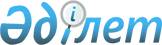 Об организации и обеспечении проведения очередного призыва граждан на срочную воинскую службу в Вооруженные Силы, другие войска и воинские формирования Республики Казахстан в апреле-июне, октябре-декабре 2009 года
					
			Утративший силу
			
			
		
					Постановление акимата Сарыкольского района Костанайской области от 4 мая 2009 года № 140. Зарегистрировано Управлением юстиции Сарыкольского района Костанайской области 29 мая 2009 года № 9-17-77. Утратило силу - постановлением акимата Сарыкольского района Костанайской области от 5 января 2010 года № 2

      Сноска. Утратило силу - постановлением акимата Сарыкольского района Костанайской области от 05.01.2010 № 2.

      В соответствии с Законом Республики Казахстан "О воинской обязанности и воинской службе", Указом Президента Республики Казахстан от 1 апреля 2009 года № 779 "Об увольнении в запас военнослужащих срочной воинской службы, выслуживших установленный срок воинской службы, и очередном призыве граждан Республики Казахстан на срочную воинскую службу в апреле-июне и октябре-декабре 2009 года", постановлением Правительства Республики Казахстан от 17 апреля 2009 года № 543 "О реализации Указа Президента Республики Казахстан от 1 апреля 2009 года № 779 "Об увольнении в запас военнослужащих срочной воинской службы, выслуживших установленный срок воинской службы, и очередном призыве граждан Республики Казахстан на срочную воинскую службу в апреле-июне и октябре-декабре 2009 года" и постановлением акимата Костанайской области от 20 апреля 2009 года № 157 "Об организации и обеспечении проведения очередного призыва граждан на срочную воинскую службу в Вооруженные Силы, другие войска и воинские формирования Республики Казахстан в апреле-июне и октябре-декабре 2009 года" акимат Сарыкольского района ПОСТАНОВЛЯЕТ:



      1. Организовать и обеспечить проведение в апреле-июне, октябре–декабре 2009 года очередного призыва на срочную воинскую службу граждан мужского пола в возрасте от восемнадцати до двадцати семи лет, не имеющих права на отсрочку или освобождение от призыва, а также граждан, отчисленных из учебных заведений, не достигших двадцати семи лет и не выслуживших установленные сроки воинской службы по призыву.



      2. Утвердить состав призывной комиссии и график проведения призыва согласно приложений 1, 2.



      3. Рекомендовать главному врачу государственного коммунального казенного предприятия (ГККП) "Сарыкольская центральная районная больница" (Кусаинов Ж.К.) (по согласованию):

      1) укомплектовать районную медицинскую комиссию врачами специалистами для проведения очередного призыва;

      2) организовать качественный прием, обработку и выдачу результатов анализов призывникам, подлежащим призыву;

      3) выделить 10 коек для проведения обследования и лечения призывников, акты обследования и лечения представлять в отдел по делам обороны Сарыкольского района Костанайской области в трехдневный срок;

      4) обеспечить призывной пункт необходимым имуществом, медикаментами, инструментарием.



      4. Начальнику государственного учреждения (ГУ) "Отдел внутренних дел Сарыкольского района" (Медетов С.К.) (по согласованию) в период проведения призыва и отправок команд рекомендовать:

      1) содействовать доставке призывников, уклоняющихся от призыва на срочную воинскую службу;

      2) согласно заявок ГУ "Отдел по делам обороны Сарыкольского района Костанайской области" выделять наряд полиции для поддержания общественного порядка в дни работы призывной комиссии и отправки в Вооруженные Силы Республики Казахстан.



      5. Акимам сельских округов и поселка Сарыколь принять меры к своевременному и полному оповещению призывников для явки на комиссию и отправки на сборный пункт.



      6. Рекомендовать руководителям предприятий, организаций, учреждений района:

      1) своевременно производить расчет с призывниками, получившими повестки на отправку в Вооруженные Силы Республики Казахстан;

      2) не препятствовать выдаче необходимых справок и характеристик;

      3) организовать по мере возможности торжественные проводы призывников.



      7. ГУ "Отдел финансов акимата Сарыкольского района" (Лысяк Т.И.) обеспечить финансирование призыва в объеме, предусмотренном районным бюджетом, в установленные сроки по заявке ГУ "Отдел по делам обороны Сарыкольского района Костанайской области" (Слободюк В.В.).



      8. Контроль за исполнением данного постановления возложить на заместителя акима Сарыкольского района Дутпаева С.М.



      9. Настоящее постановление вводится в действие по истечении десяти календарных дней после дня его первого официального опубликования и распространяется на действия, возникшие с апреля 2009 года.      Аким Сарыкольского района                  К. Габдулин      СОГЛАСОВАНО      Начальник

      государственного учреждения (ГУ)

      "Отдел по делам обороны Сарыкольского района"

      В. Слободюк      Начальник

      ГУ "Отдел внутренних дел

      Сарыкольского района"

      С. Медетов      Главный врач

      ГККП "Сарыкольская центральная

      районная больница"

      Ж. Кусаинов

Утверждено         

постановлением акимата   

от 4 мая 2009 года № 140  Состав призывной комиссии      Сноска. Приложение с изменениями, внесенными постановлением акимата Сарыкольского района Костанайской области от 21.09.2009 № 262 (порядок введения в действие см. п.2).      Дутпаев Солдат Малбакович - заместитель акима Сарыкольского района, заместитель председателя комиссии.

      Дандыбаева Асель Байсултановна - секретарь призывной комиссии.

      Утегенова Талгата Каирбековича – начальника государственного учреждения (ГУ) "Отдел по делам обороны Сарыкольского района, Костанайской области", председателем комиссии (по согласованию).

      Сорокопуда Николая Николаевича – заместителя начальника ГУ "Отдел внутренних дел Сарыкольского района" (по согласованию).

      Ткаченко Евгения Николаевича – врача - хирурга, председателем медицинской комиссии.

Утверждено         

постановлением акимата   

от 4 мая 2009 года № 140  График проведения призыва
					© 2012. РГП на ПХВ «Институт законодательства и правовой информации Республики Казахстан» Министерства юстиции Республики Казахстан
				№

п/пНаименование

сельского округаВсегоАпрельАпрельАпрельАпрельАпрельАпрельАпрель№

п/пНаименование

сельского округаВсего67891013141.Барвиновский

сельский округ17172.Веселоподольский

сельский округ553.Златоустовский

сельский округ774.Краснознаменский

сельский округ20205.Комсомольский

сельский округ15156.Лесной сельский

округ557.Ленинградский

сельский округ448.Маякский сельский

округ12129.Севастопольский

сельский округ9910.Сорочинский

сельский округ181811.Тагильский сельский

округ8812.Тимирязевский

сельский округ7713.Чеховский сельский

округ7714.поселок Сарыколь111136852348815.Государственное

коммунальное

казенное

предприятие

"Сарыкольский

колледж агробизнеса

и права"3030Итого:27546354639234838